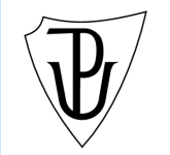 Univerzita Palackého v OlomouciPedagogická fakultaSeminární práce Didaktická pomůcka  Martina MaděryčováNázev předmětu: Didaktika mateřského jazyka BObor: Učitelství pro 1. stupeň ZŠ                              Školní rok: 2017/2018Jméno vyučujícího: Mgr. Veronika Krejčí										5. 12. 2017 v OlomouciNázev pomůcky: Gramatické drilkyZaměření pomůcky: Gramatické drilky slouží k opakovanému procvičování veškeré gramatické problematiky v daném ročníku. Mohou být využity pro práci ve dvojicích, či skupinové práci ve trojicích či čtveřicích. Pro každou třídu lze vytvořit soubor drilků, které na konci roku využijeme k hromadnému opakování učiva celého školního roku.Ročník: 1. - 5. Popis: Práce ve dvojici: Oba ve dvojici dostanou svoji hromádku drilků. Jeden ze žáků drží kartičku a hlasitě čte slova a odpovídá na daný úkol. Druhý žák ze dvojice ověřuje správnost odpovědi. Po dokončení celé své hromádky se žáci vymění. Důležité je, aby se děti navzájem poctivě opravovaly.	Ve trojici: Obdobně se dá pracovat ve trojici. Žák A postupně bere všechny kartičky ze své hromádky a žáci B a C ho střídavě po 1 kartičce opravují. Následně bere své kartičky žák B a žáci A a C jej opravují a nakonec žáka C opravují žáci A a B.Příklad práce ve dvojici: Drilky na „Vyjmenovaná slova po B“ - žák A si vezme svou první kartičku, na které má ze své strany slovo b_ložravec. Z druhé strany kartičky žák B vidí správnou odpověď, tedy býložravec. Žák A čte: „Býložravec, po b tvrdé y.“ Odpověď je správně, žák B chválí a žák A bere další kartičku (pohádková b_tost). „Pohádková b_tost po b měkké i.“ Žák B okamžitě opravuje a říká odpověď správně: „Pohádková bytost po b tvrdé y.“Příklady učiva a doplňujících úkolů: 1. třída – Počet slabik ve slově; doplňující úkol: Najdete slova, která se k sobě něčím hodí? (Např. Tomáš, Eliška, Eva – jména nebo tygr, nosorožec, krokodýl, antilopa, opice - zvířata)2. třída – Slovní druhy; doplňující úkol: Dokážete dát k sobě slova, která se k sobě hodí, nebo dokonce z vašich slov poskládat celou větu? (Např. moje babička, hodinky tikají, Obrázky malujeme na papír., Moje malá sestra si hraje.)3. třída – Vyjmenovaná slova po B; doplňující úkol: Ještě jednou, ale tentokrát jako soutěž na rychlost a správnost.4. třída – Slovní druhy; doplňující úkol: Které věty jsou přísloví? Co znamenají? Znáte nějaká další?5. třída – Význam slov – Antonyma; doplňující úkol: Najděte ke každému slovu synonymum. Určete slovní druhy.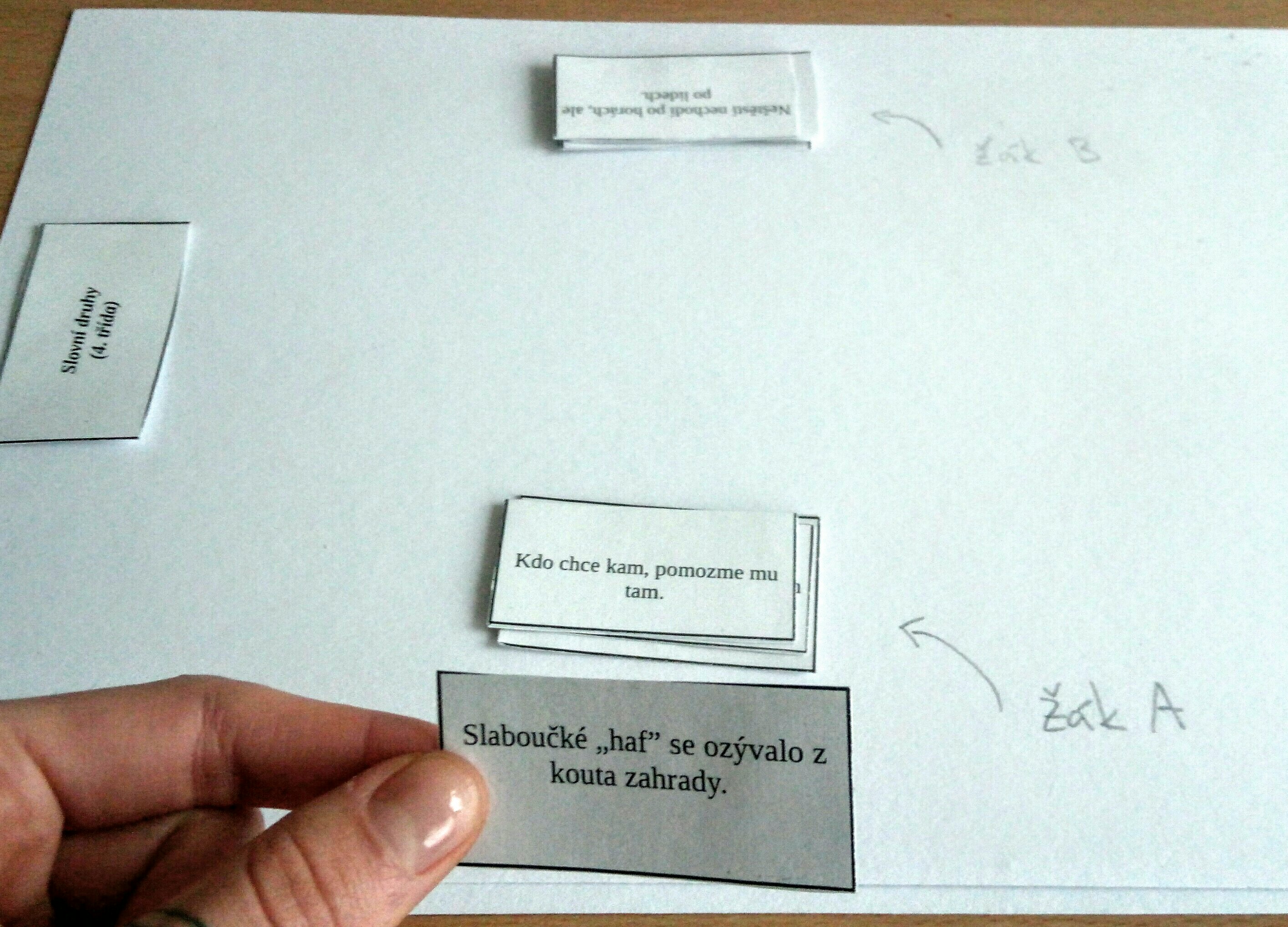 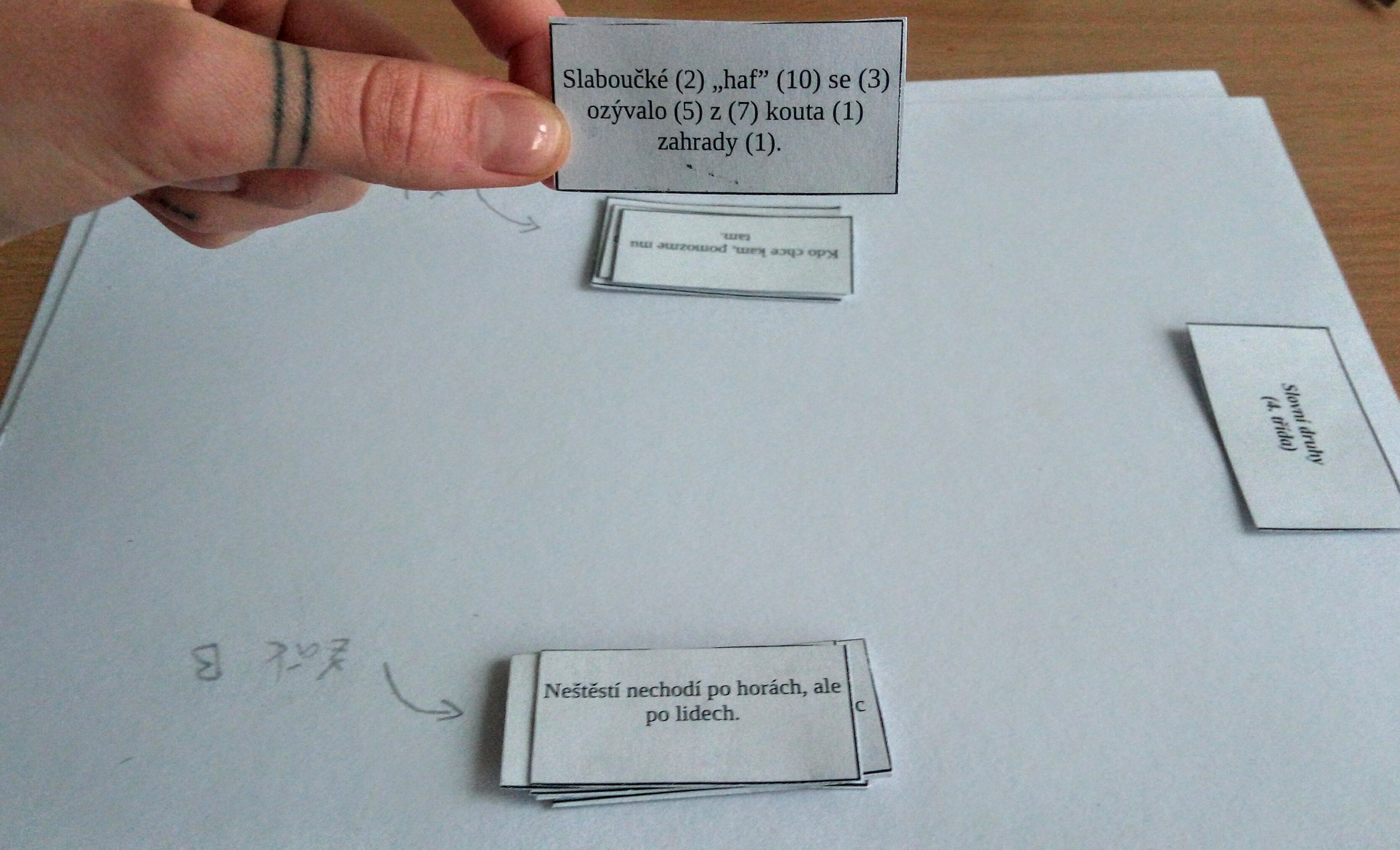 